Guía de Matemática 4° BásicoO. de A: Resolver sustracciones con canje con números de 3 cifras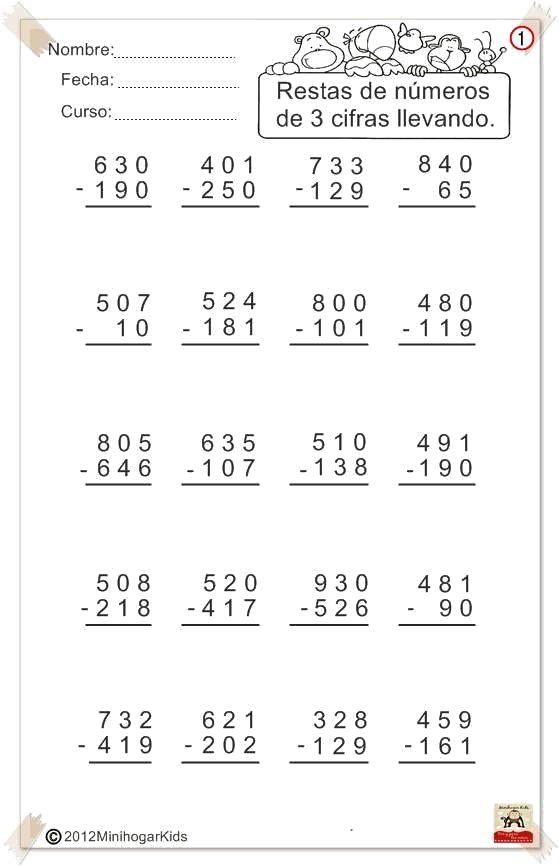 